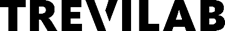 ADULT registration form n° ______  Trevi Centre - TreviLab includes the following multimedia centres and library with public services: the Audiovisual Centre (Centro Audiovisivi), the Multilingual Centre (Centro Multilingue) and the Provincial library in Italian language “Claudia Augusta” (Biblioteca provinciale italiana “Claudia Augusta”)The undersigned hereby requests to be enrolled at the Trevi Centre – TreviLab Surname_______________________________   Name __________________________________Place of birth ___________________________   Date of birth _____ / ____ / ________	 Sex     M □     F □* Identity document _____________________    nr. ________________________________* Fiscal code _______________________________ * Please enclose a copy of the identity document 
                                                                                                and fiscal codeResidence: City _________________________ Province______________________ Postcode ____________(street) ______________________________    N° ___________________Domicile: City __________________________ Province______________________ Postcode ____________(street) ______________________________    N° ___________________Telephone n° _____________________________    E-MAIL: __________________@________________  
                                                                                                                                (in block letters)The undersigned states following e-mail as personal digital address:____________________________________@________________________ to be used as exclusive address for every type of communication, while committing to keep it functioning and to communicate any relative change.
USER GROUPNATIONALITY□ Italian	□ European Union	□ Other ________________I wish to receive the newsletter regarding the following services: Audiovisual Centre	   □ Yes	□ No	□ I am already a subscriber and receive the newsletter regularlyMultilingual Centre            □ Yes	 □ No	□ I am already a subscriber and receive the newsletter regularlyProv. library "C. Augusta"  □ Yes □ No	□ I am already a subscriber and receive the newsletter regularly
The undersigned hereby declares to have read the information about the protection of personal data in accordance to EU regulation 2016/679 and the rules governing access to the library services and agrees to comply with all their aspects (see the text online: www.provincia.bz.it/trevi-iscrizioni).Date__________________                          Signature_______________Person authorized to process personal data _______________________□ High school student 	□ University student□ Teacher□ Employee □ Self-employed worker□ Housewife□ Pensioner□ Other ______________________ 